Prepositions of TIME and PLACE (IN/ ON/ AT)
IN/ ON/ AT: Prepositions of TimeINThe preposition IN is used for non-specific times, for example: years, monthsIn + Parts of the day
In the morningIn the afternoonIn the evening
In + Months
In JanuaryIn February
In + Seasons
In (the) springIn (the) summer
In + Years
In 1986In 1976In 1991
In + Decades
In the 1960sIn the seventies
In + Centuries
In the 15th centuryIn the 21st century
In + Weeks
In a weekIn 2 weeks
In + Periods of timeIn the pastIn the next centuryIn the futureIn the middle agesIn a momentIn + Holidays
In the Easter holidayONThe preposition of time ON is used for dates, days of the week and holidays with “day”
On + Days
On MondayOn ThursdayOn SundayOn + DatesOn April 3rdOn 1st January 2013On the 10thOn the first dayOn + Holidays with “day”On New Year’s dayOn Christmas dayOn Easter dayOn + Specific daysExamples:On my birthdayOn my wedding dayOn that dayOn + Time[On the weekend (U.S.)]On weekdaysOn timeOn a summer eveningOn + Day + Part of day
On Sunday morning(s)On Friday afternoon(s)On Monday evening(s)ATThe preposition AT is used for specific times and holidays without “day”At + Hours
At 7 amAt 12 o’clockAt + Parts of the day
At nightAt noon/ middayAt midnightAt + Holidays without “day”
At EasterAt ChristmasAt New Year
At + TimeAt presentAt the weekend (U.K)At breakfastAt the moment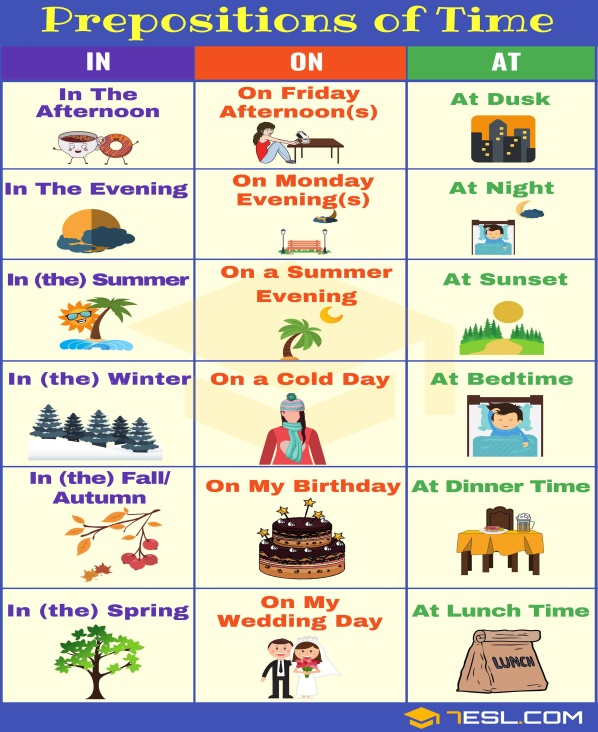 IN/ ON/ AT: Prepositions of PlaceINFor describing place, the preposition IN is used for the largest or most general places. You can say that “I lived in London as a child.” And “He’s a very famous person in Chinatown.”In + CountriesIn EnglandIn AmericaIn + CitiesIn LondonIn New YorkIn + Neighbourhood
In ManhattanIn ChinatownIn + Enclosed Space
In a traffic jamIn a buildingIn a carON
The preposition of place ON is used for more specific places, like certain streets. You can say that “He took a northbound trolley on State Street.”On + Means of transport
On a busOn a trainOn a planeOn + Communications
On the radioOn the televisionOn the phoneOn the InternetOn + Surfaces
On a tableOn a wallOn the floorOn the roofOn the ceilingATThe preposition AT is used in the following descriptions of place/positionAt + Exact Addresses or Intersections
At 23 Birch StreetAt 734 State StreetAt + Specific Locations/ Points
At The Empire State BuildingAt the cornerAt the bus stop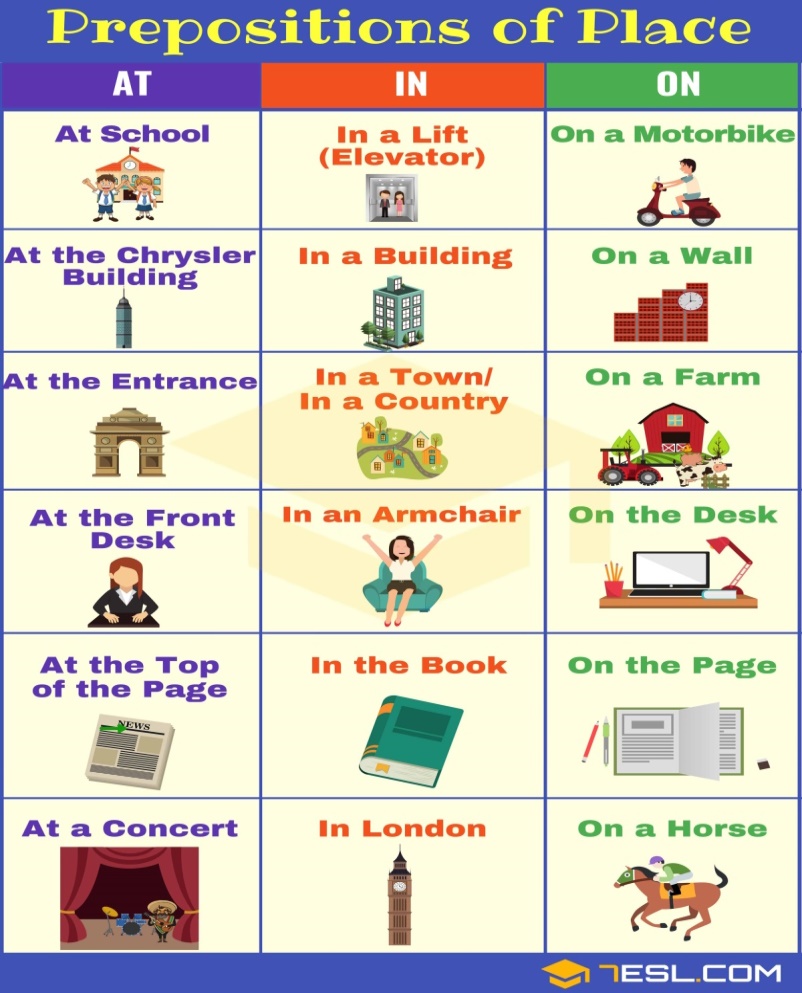 
IN/ ON/ AT: Prepositions of TIME and PLACEHow to Use Prepositions of TIME and Prepositions of PLACE Correctly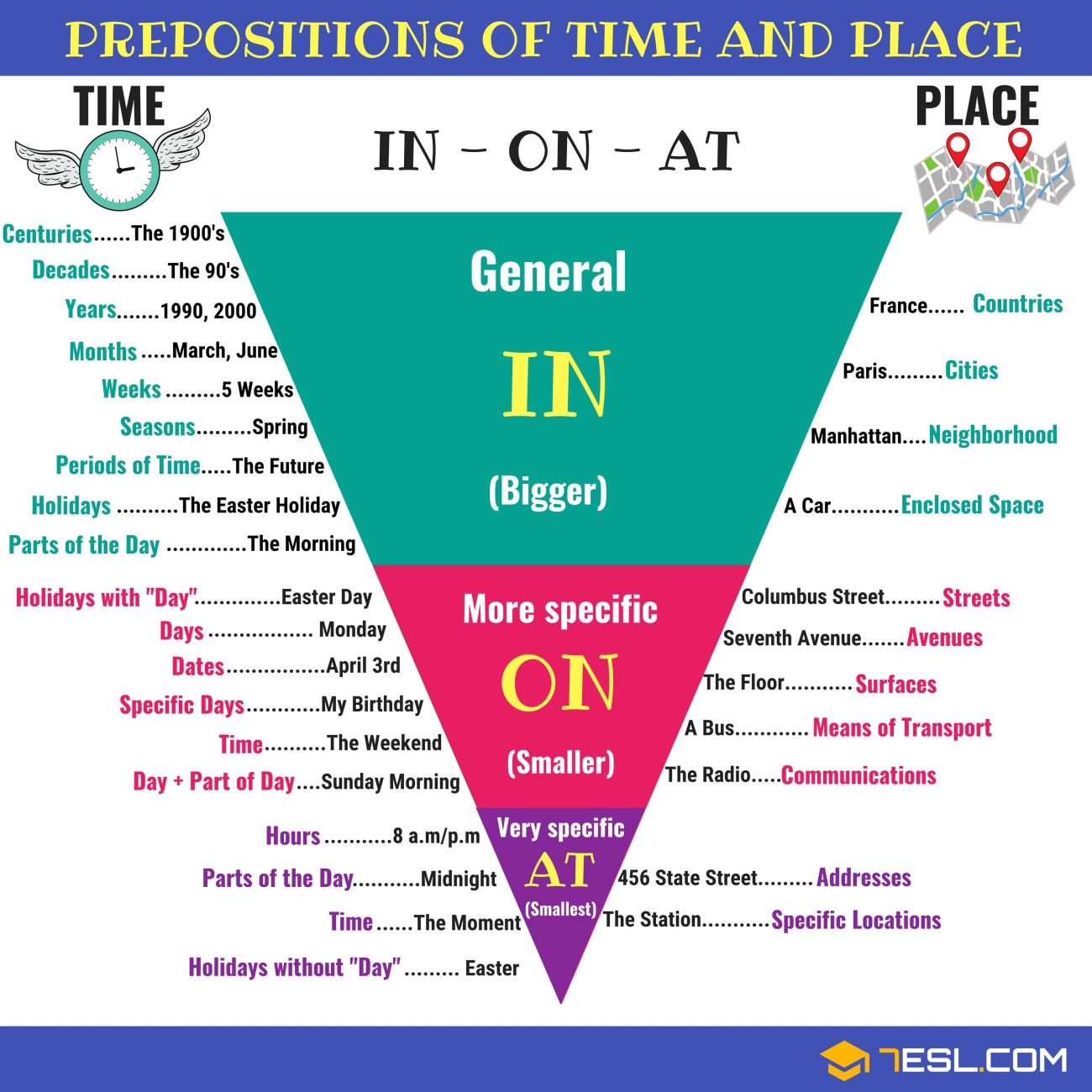 